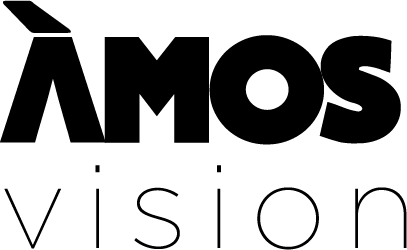 			       Smlouva o spolupráci – 20/08/02/047na pořízení Hardware a Software (včetně souvisejícíh služeb) od společnosti inpublic group s.r.o.IČ: 24852317, DIČ: CZ24852317se sídlem Mečislavova 164/7, Nusle, 140 00 Praha 4zapsané v obchodním rejstříku vedeném u Městského soudu v Praze, oddíl C, vložka 201447zastoupená Ing. Zdeňkem Křížem, jednatelem(dále jen „Poskytovatel“)	Základní škola Ústí nad Orlicí, Komenského 11IČ: 70984387, DIČ: není plátce DPHRED_IZO: 75018365se sídlem Komenského 11, 562 01 Ústí nad Orlicí zastoupená Mgr. Bc. Radkem Škarkou, ředitelem(dále jen „Objednatel“)Objednatel tímto závazně objednává Hardware a Software na dobu 3 let (včetně souvisejícíh služeb) za cenu uvedenou v příloze č. 3 a v termínu a dle specifikací obsažených v Obchodních podmínkách.Objednatel prohlašuje, že měl možnost seznámit se s Obchodními podmínkami, tyto si přečetl a souhlasí s nimi.Oprávněné osoby pro vzájemnou komunikaci: Za Poskytovatele: Milan Mikš, telefon: 777 441 747, email: milan.miks@inpublic.czZa Objednatele: Mgr. Bc. Radek Škarka, telefon: 604 402 926, email: zskome.uo@uokome.czOprávněná osoba za Objednatele, jenž tuto Smlouvu podepisuje, prohlašuje, že je oprávněna zastupovat 
a zavazovat Objednatele v souvislosti s touto Smlouvou a dále, že se zněním této Smlouvy souhlasí a že všechny údaje v ní uvedené jsou pravdivé a správné.Počet Hardware ÁMOS vision, které bude Objednatel využívat 1 ksObjednatel po uhrazení všech ročních služeb dle přílohy č. 3, získá uvedený Hardware dle přílohy č. 1 do svého majetku.Cena Hardwaru ve výši 32.645,- Kč, (cena bez příslušného DPH), tj. vč. DPH 39.500,- Kč, bude uhrazena na základě daňového dokladu.Podkladovou desku pod Hardware ÁMOS vision poskytne Poskytovatel zdarma.Platby za služby jsou prováděny na základě splátkového kalendáře, uvedené v příloze č. 3 a hrazeny na účet Poskytovatele č. 281638368/0300, vedený u ČSOB.Poskytoval souhlasí se zveřejněním této Smlouvy v Registru smluv.V Ústí nad Orlicí dne 19. 06. 2020					 V Praze dne 19. 06. 2020Objednatel 							PoskytovatelMgr. Bc. Radek Škarka, ředitel					Ing. Zdeněk Kříž, jednatel		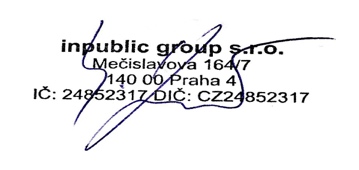 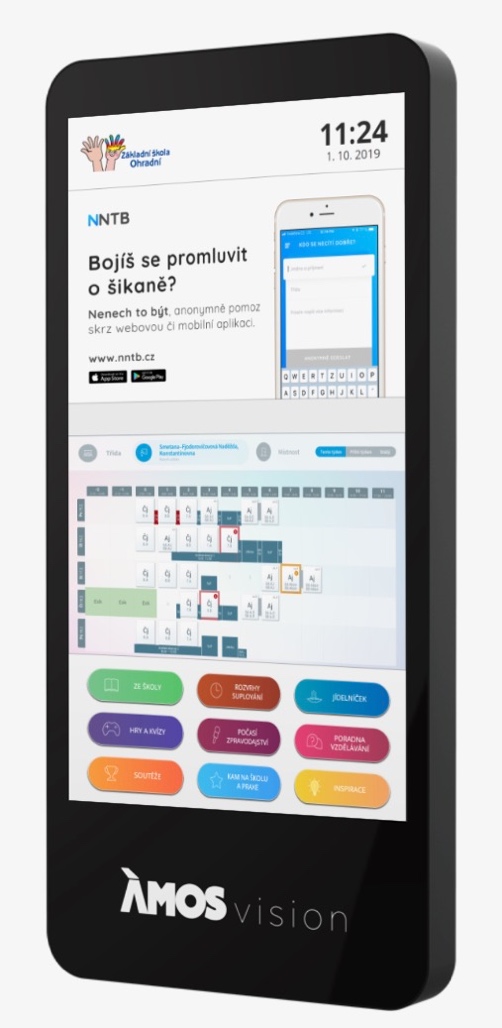 Operační systémSW KI-WI KIOSK	Na infokiosku je spuštěna SW aplikace Ki-Wi Kiosk, která zpřístupňuje požadované informace např. z internetu, intranetu, online aplikací anebo dalších externích zdrojů a systémů. 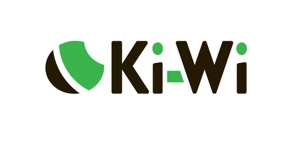 Ki-Wi Kiosk může být doplněn o vzdálenou správu infokiosků a jejich digitálního obsahu,která umožňuje přehrávání médií (obrázky, videa, animace) na obrazovce infokiosku v době	jeho nevyužívání. Infokiosky jsou provozovány a řízeny bez nutnosti instalace jakéhokolivsoftware na straně uživatele.Kioskový internetový prohlížeč Základní částí aplikace Ki-Wi Kiosk je zabezpečenýinternetový prohlížeč s podporou záložek. Ovládání jezajištěno hardwarovou nebo virtuální klávesnicí. Při delší neaktivitě dojde k automatickémupřesměrování na domovskou stránku.Vstupní obrazovka – grafika úvodní obrazovky je optimalizována pro dotykové ovládání apřehledně vede uživatele k obsahu, který se mu nabízí.Virtuální klávesnice – kiosk nevyžaduje ke své činnosti skutečnou klávesnici, nabízí klávesnicivirtuální. Uživatel poté vkládá textjako na svém mobilním telefonu či tabletu. Klávesnice podporuje více jazykových mutací.Přehled podporovaných formátů přehrávaných médií:Videa (mp4, wmv, mpeg, avi, mov, m4v, 3gp/3g2, mj2, asf, flv); obrázky (jpg, png, gif);animace (swf); audio (mp3); webové stránky (HTML, PHP, ASP, JSP); streamované video;Poskytovatel:				Objednatel:inpublic group s.r.o.	Základní škola Ústí nad Orlicí, Komenského 11IČ: 24852317					IČ: 70984387DIČ: CZ24852317				RED_IZO: 75018365se sídlem Mečislavova164/7, 140 00 Praha 4	se sídlem Komenského 11, 562 01 Ústí nad OrlicíČíslo účtu: 281638368/0300Variabilní symbol splátek: číslo Smlouvy, tj. 200802047Datum splatnosti = datum zdanitelného plněníNAHRAZUJE DAŇOVÝ DOKLAD1) Server školy a síťové nastavení – potřebujeme znát nastavení internetu ve Vaší škole, aby počítač umístěný v obrazovce mohl být připojený k internetu. Ve zkratce nás budou zajímat následující údaje:

   varianta 1. - Vaše škola nevyužívá svůj DHCP server → budeme potřebovat přiřadit vnitřní statickou IP adresu, 
masku, bránu a alespoň jeden DNS server našemu počítači, který je nainstalován za obrazovkou, tak aby byl nakonfigurovaný jako jakýkoliv jiný počítač ve školní síti a měl neomezený přístup ze školy ven do internetu.
IP adresa: ………………………
maska: ………………………….brána: …………………………...DNS: …………………………….    varianta 2. - Vaše škola využívá svůj DHCP server → tato informace je dostačující. Přiřazení vlastní IP adresy našemu PC u obrazovky (+ maska + brána + DNS server) je volitelná možnost vždy s ohledem na konkrétní stav školní sítě (viz. varianta 1.)c) pokud škola využívá blokování IP adres je nutné zajistit, aby tento náš PC měl neomezený přístup do internetu	Uvolnění odchozích portů: 80, 443, 22, 9993Doporučená rychlost internetu 5+ Mbps

Toto síťové nastavení dodá škola na email: podpora@inpublic.cz2) Elektrická přípojka a internet – k termínu instalace je nutné garantovat již připravené vedení elektrické energie (dostačující jedna zásuvka) a aktivní internetové konektivity (UTP kabel s konektorem nebo zásuvka RJ45), které je instalováno v místech tak, aby bylo obrazovkou esteticky zakryto. Elektrická přípojka a vedení internetu bude závazně připravené do data instalace.3) Časový harmonogram přestávek – Na základě těchto údajů bude nastaveno zautomatizování úrovní hlasitosti při vysílání o přestávkách a v rámci hodin. (To v případě, že by se obrazovka nalézala v místě, kde by hlasitost mohla rušit výuku.)
Rozpis zapnutí/vypnutí a zvonění/přestávekRozpis zapnutí/vypnutí bude zahájeno každý pracovní den v …………hod. a ukončeno v …………hod. Rozpis zvonění/přestávek škola zašle 14 dní před předpokládaným termínem instalace na email:  podpora@inpublic.cz		                                  ProvedeníHardwareLCD + dotykový senzorPočítačUchycenímontáž na stěnu Napájení230V / 50Hz (odběr dle zvolené konfigurace od 90W)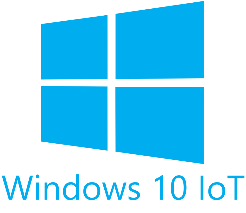 Windows 10 IoT Enterprise 64-BitVerze: LTSB / LTSCLicence: OEM Balení: předinstalovánoPlatbyCena bez DPHDPH 21 %Cena s DPHSplatnost do132.727,- Kč6.873,- Kč39.600,- Kč10. 01. 2021232.727,- Kč6.873,- Kč39.600,- Kč10. 01. 2022332.727,- Kč6.873,- Kč39.600,- Kč10. 01. 2023